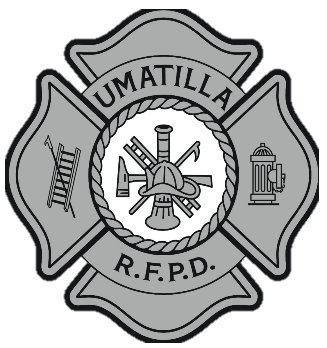 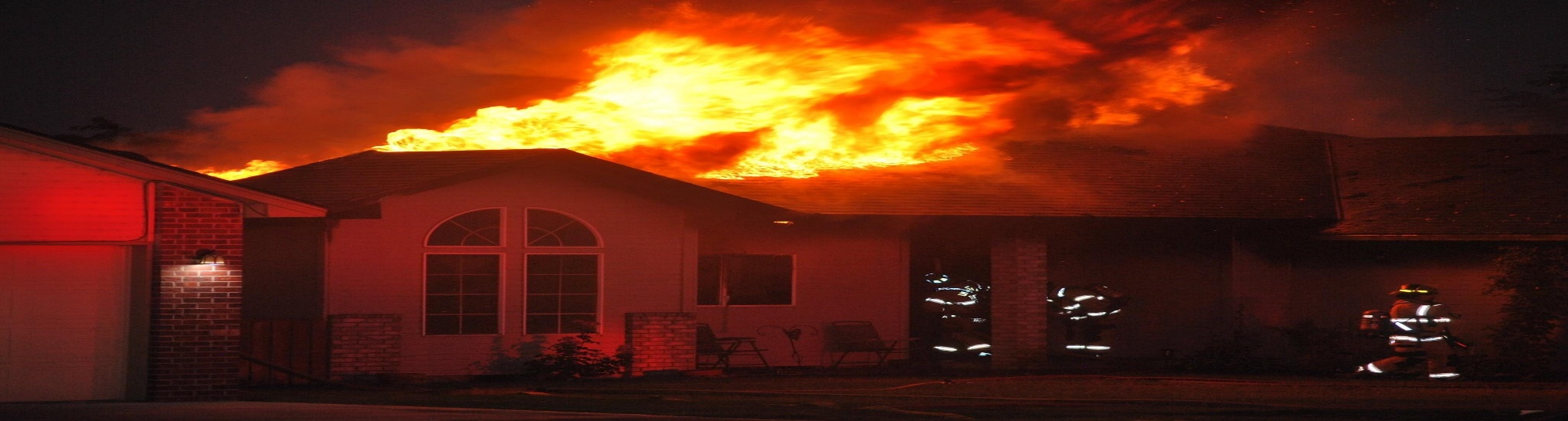 Umatilla Rural Fire Protection Department  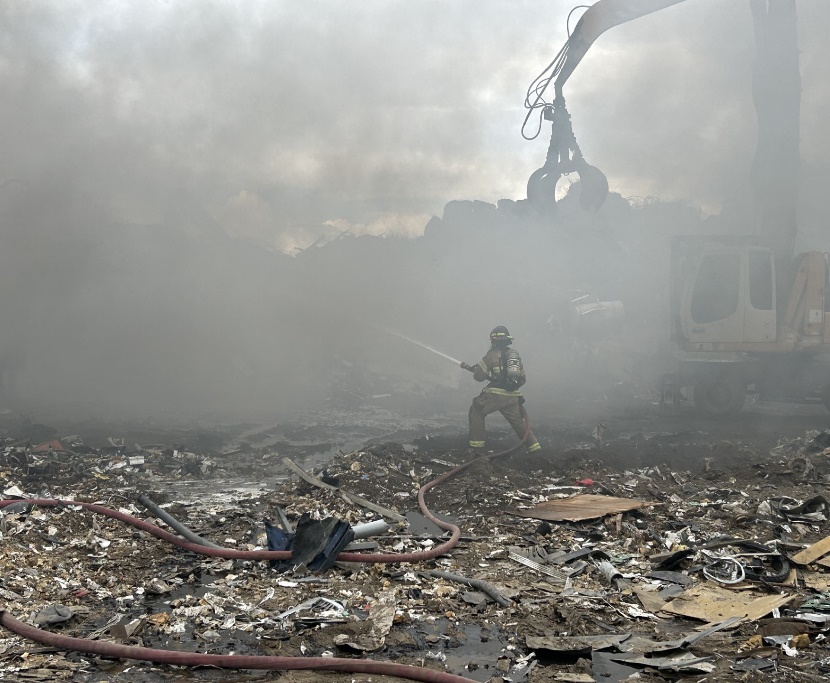 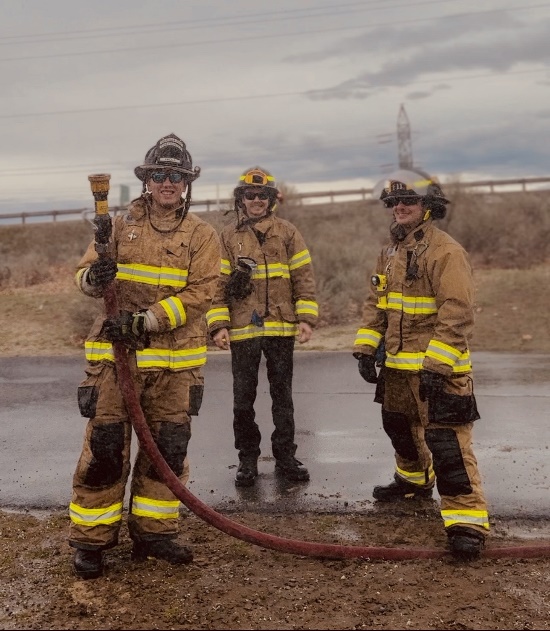 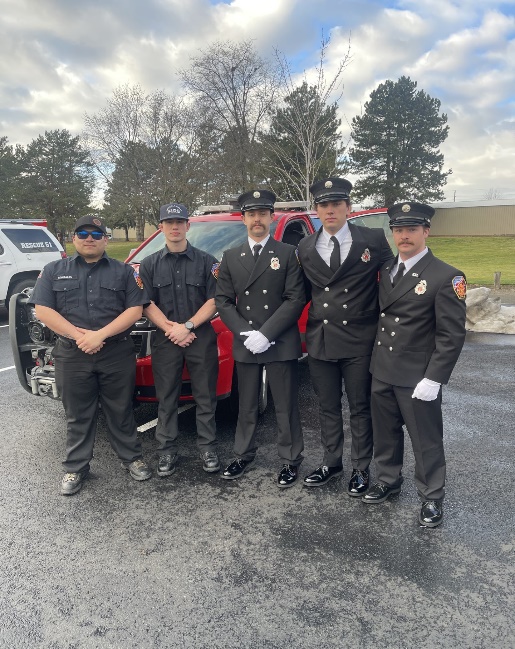 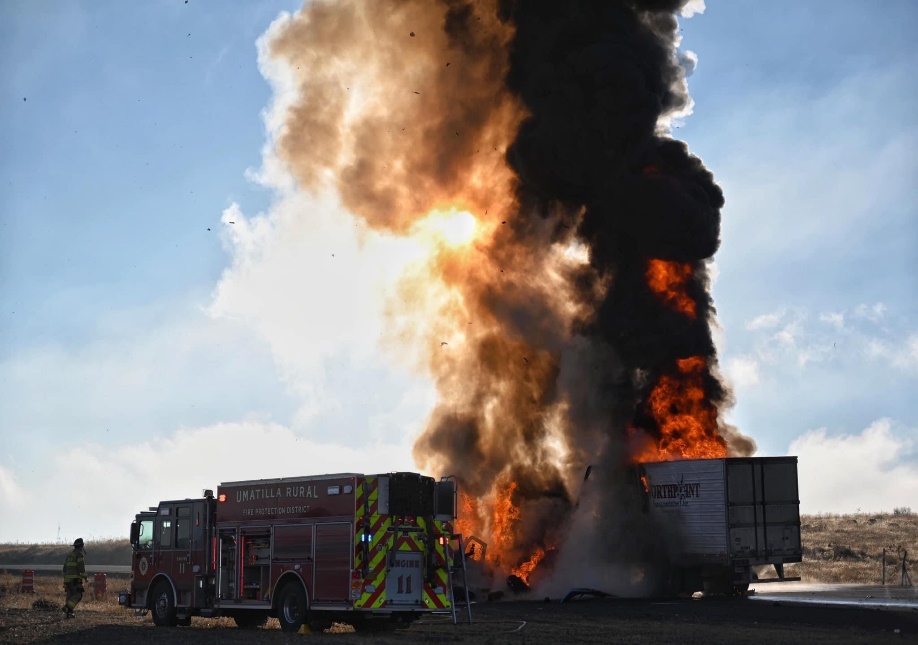 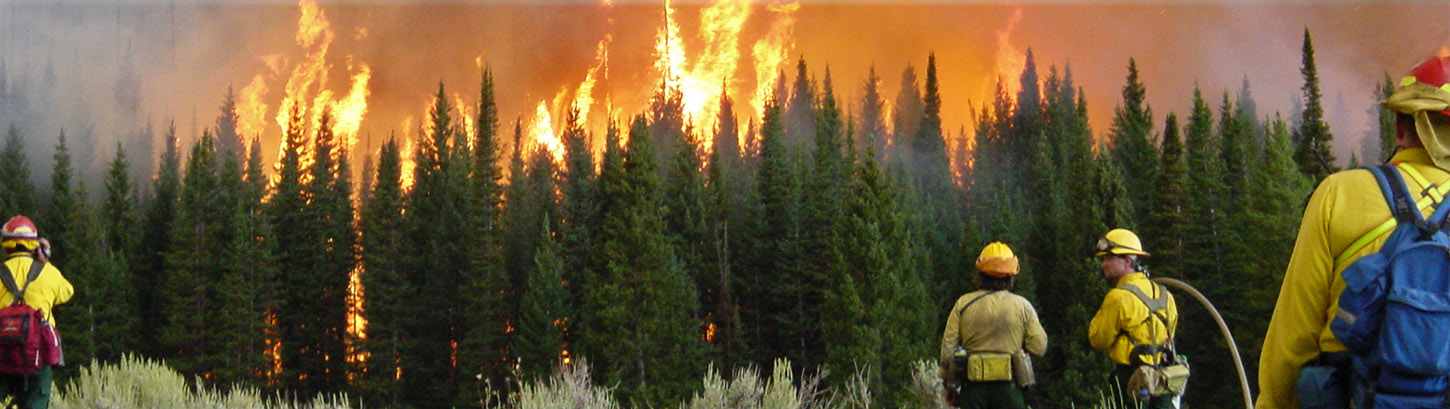 